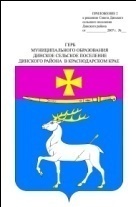 СоветДинского сельского поселения Динского районаРЕШЕНИЕот ____________________________                                         № ___________ст. ДинскаяО внесении изменений в решение Совета Динского сельского поселения Динского района от 17.12.2009 № 29-3/2 «Об утверждении сельской целевой программы «Проведениемероприятий по развитию и техническому совершенствованию, строительству системы водоснабжения и водоотведения в Динском сельском поселении Динского района» на 2010-2015 годы» (с изменениями от 25.03.2010, 29.04.2010, 08.07.2010, 30.09.2010, 17.12.2010, 21.02.2011, 24.03.2011,12.05.2011, 14.07.2011, 22.09.2011, 22.12.2011, 29.12.2011, 06.02.2012, 22.03.2012, 01.11.2012, 18.12.2012, 14.03.2013, 17.05.2013, 27.06.2013)Рассмотрев сельскую целевую программу «Проведение мероприятий по развитию и техническому совершенствованию, строительству системы водоснабжения и водоотведения в Динском сельском поселении Динского района» на 2010 - 2015 годы», в соответствии с Федеральным законом Российской Федерации от 06.10.2003 № 131-ФЗ «Об общих принципах организации местного самоуправления в Российской Федерации», со статьей 26 Устава Динского сельского поселения Динского района, Совет Динского сельского поселения Динского района РЕШИЛ:1. Внести изменения в решение Совета Динского сельского поселения Динского района от 17.12.2009 года № 29-3/2 «Об утверждении сельской целевой программы «Проведение мероприятий по развитию и техническому совершенствованию, строительству системы водоснабжения и водоотведения в Динском сельском поселении Динского района» на 2010 -2015 годы», изложив приложение в новой редакции (приложение).2. Настоящее решение вступает в силу со дня его подписания.Исполняющий обязанностиглавы Динского сельского поселения Динского района								         Ю.И.ШиянСельская целевая программаПроведение мероприятий по развитию и техническому совершенствованию, строительству системы водоснабжения и водоотведения в Динском сельском поселении Динского района на 2010- 2015 годыПаспорт сельской целевой программыПроведение мероприятий по развитию и техническому совершенствованию, строительству системы водоснабжения и водоотведения в Динском сельском поселении Динского района на 2010- 2015 годыСостояние проблемыАдминистрацией Динского сельского поселения Динского района проведена работа по выявлению наиболее проблемных участков в области ЖКХ. На протяжении последних лет происходит ухудшение качества предоставления услуг населению по водоснабжению и водоотведению. В связи с большим износом основных производственных фондов (70 %) и частыми авариями, обуславливающими высокий уровень потерь и неучтенных расходов воды, происходят перебои подачи питьевой воды населению и ухудшение её качества при транспортировке. За прошедший период времени проведена определенная работа в этом направлении, но остается еще много нерешенных проблем. Объекты водоснабжения и водоотведения требуют капитального ремонта, внедрения новых технологий и усовершенствования оборудования и агрегатов, обслуживающих существующие сети. Сети водоснабжения и канализации требуют значительных капитальных вложений, что позволит произвести замену изношенных сетей и усовершенствовать существующую систему, а также дальнейшее развитие новых магистральных линий в новых микрорайонах. Основные цели и задачи Программы.2. Основной целью Программы является повышение качества предоставления услуг населению по водоснабжению и водоотведению, снижения уровня потерь и неучтенных расходов воды. Техническое совершенствование водопроводно-канализационного хозяйства.Основной задачей Программы является изготовление проектно-сметной документации по переустройству и строительству новых объектов водоснабжения и водоотведения, осуществление  комплекса инженерно-технических и организационных мероприятий, направленных на техническое усовершенствование, развитие и строительство новых систем водоснабжения и водоотведения в Динском сельском поселении Динского района.3. Сроки и этапы реализации программыПрограмма будет выполняться в течение 2010 - 2015 годов.4. Обоснование ресурсного обеспечения программы4.1. Общая потребность в финансовых ресурсах на реализацию программных мероприятий оценивается в размере 49 159,9 тыс. рублей.Она определена на основе имеющейся проектно-сметной документации и расчетов затрат на проведение мероприятий в ценах действующих в 2009 году.5. Мероприятия сельской целевой программы «Проведение мероприятий по развитию и техническому совершенствованию, строительству системы водоснабжения и водоотведения в Динском сельском поселении Динского района» на 2010 – 2015 годы  (прилагаются).6. Оценка социально- экономической эффективности программыТаблица 17. Критерии выполнения программыПоэтапный ввод в эксплуатацию объектов водоснабжения и водоотведения, а также их сетей.8. Механизм реализации программыИзготовление проектно-сметной документации и выполнение строительно - монтажных работ на  объектах  водопроводно - канализационного хозяйства.Контроль за реализацией программы:Контроль за выполнением программы включает:         периодическую отчетность о реализации программных мероприятий;         контроль за сроками выполнения программы;         контроль за качеством и эффективностью реализации программных мероприятий»Заместитель главы администрации по архитектуре, градостроительству, ЖКХ, транспорту и связи 							 Ю.И.ШиянПОЯСНИТЕЛЬНАЯ ЗАПИСКАк решению Совета Динского сельского поселенияДинского района от 19.08.2013 №271-46/2  «О внесении измененийв решение Совета Динского сельского поселения Динского районаот 17.12.2009 № 29-3/2 «Об утверждении сельской целевойпрограммы «Проведение мероприятий по развитию итехническому совершенствованию, строительству системыводоснабжения и водоотведения в Динском сельском поселенииДинского района» на 2010-2015 годы» (с изменениями от30.09.2010,17.12.2010, 21.02.2011,22.09.2011,22.12.2011, 29.12.2011, 06.02.2012, 22.03.2012, 01.11.2012,18.12.2012,14.03.2013, 17.05.2013, 27.06.2013)        В соответствии с Уставом Динского сельского поселения Динского района вносим изменения в мероприятия   данной программы на 2013 год по разделу: 1.0 «Изготовление проектно-сметной документации на объекты:»в строке 1.18 «Бурение скважины» цифры «127,0» заменить на цифры «35,0»  сумму92 тыс. рублей снимаем и направляем эти денежные средства на мероприятия раздела 2 по «Строительству и реконструкции объектов:» на бурение скважин.2.0 «Строительство и реконструкция объектов:»: в строке 2.22 «Бурение двух водозаборных скважин в мкр. Спортивный»   сумму 773,8тыс. рублей  переносим на 2014 год.4.0 «Ремонт водозаборных скважин»:строка 4.4 «На водозаборе по ул. Тенистой» цифры «2500,0» заменить на цифры «2477,0», 23,0 тыс. рублей снимаем по итогам торгов.5.0 «Техническое обслуживание:»строка 5.1 «Тампонаж скважины № 8» цифры «500,0» заменить на цифры «237,0», 263,0 тыс. рублей снимаем по итогам торгов.Заместитель главы администрации по архитектуре, градостроительству, ЖКХ, транспорту и связи							Ю.И. ШиянПРИЛОЖЕНИЕк решению Совета Динского сельского поселенияДинского районаот 19.08.2013 № 271-46/2«ПРИЛОЖЕНИЕк решению Совета Динского сельского поселенияДинского районаот 17.12.2009 № 29-3/2Наименование программы:Проведение мероприятий по развитию и техническому совершенствованию, строительству системы водоснабжения и водоотведения в Динском сельском поселении Динского района Основание для разработки программы:Федеральный закон от 06.10.2003 № 131- ФЗ «Об общих принципах организации  местного самоуправления в Российской Федерации».Координатор программы:отдел жилищно-коммунального хозяйства администрации Динского сельского поселения Динского района.Муниципальный заказчик и исполнители программы:администрация Динского сельского поселения Динского района и ОАО «Динкомводхоз».Цель и задачи программы:повышение качества обслуживания населения в области  водоснабжения и водоотведения Динского сельского поселения Динского района.Срок реализации программы:2010 – 2015 годыОбъемы и источники финансирования программы:бюджет Динского сельского поселения Динского района и другие не запрещенные законом источники удовлетворяют потребность в финансовых ресурсах данную программу в размере 49 159,9 тыс. рублей.Контроль за выполнением программы:осуществляет отдел жилищно-коммунального хозяйства администрации Динского сельского поселения Динского района.№п/пИсточники финансирования Всего финансирование по программетыс. руб.финансирование по годам финансирование по годам финансирование по годам финансирование по годам финансирование по годам финансирование по годам №п/пИсточники финансирования Всего финансирование по программетыс. руб.2010 г.2011 г.2012 г.2013 г.2014 г.20151234567891.Общий объем финансирования, в том числе:49 159,92879,2 1782,64177,4802722960,49605,31.1бюджет поселения49 159,92879,21782,64177,4802722960,49605,3